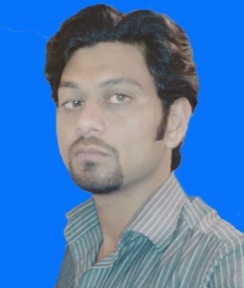 ZAHEER Network Administrator / Store KeeperAREAS OF EXPERTISEEvent OrganizerStore KeepingNetwork Administration1COMPUTER FIELD KEY SKILLSOperating Systems:Windows Server 2008 / 2003, Windows 7, Windows Vista, Windows XP, Windows 2000, Linux, MS DOSGraphics Tools:Adobe Photoshop, Corel Draw, Easy Pano StudioOffice Suit:Microsoft Word, Microsoft Excel, Microsoft Access, Microsoft PowerPoint, Microsoft Outlook Express Programming LanguagesHTML / CSS, VB.Net, Asp.net, JAVA, C++, OOP,MAJOR PROJECTSSCCM 2007 (PIEAS)Virtual Tour (Lahore Fort)Website (www.shamsabadvillage.com)Wireless Internet Service Provider (WISP)Bridging (Wireless Routers)Wish to be in a dynamic organization where growth is interpreted in terms of not only monetary & career progression, but also upon the enhancement of mental & personal faculties. Wish to work in a learning environment in a way to polish & strengthen my professional skills.WORK EXPERIENCEAxioms Consulting & Web Solutions Pakistan      1st April 2015 to till dateIT ManagerDuties:Manage Website and developmentGraphic designing (logos, brusher)Installation & Configuration of Web Server, Proxy Server, Mail Server.Backing up and Recovery (Servers, Clients)Install and configure/update security software such as firewalls and anti-viruses.Monitor the purchase of computer related equipment for the office.InfomatsIslamabadPakistan.1st May 2013 to 31st March 2015Project (Greenacre Associates UK Training)Event ManagerDuties:Organize Training EventsHandle Quires of Scheduled & Upcoming TrainingsCoordinating with Agent for hotel availability Producing Detail list of NGOs for Training Coordinating with TrainersCoordination with Event CoordinatorsMaintain the Record of EventsTanzifco Emirates LLC (UAE)Store Keeper														26th August 2012 to 26th April 2013Duties:Expert in Focus RT Ver.6 & Tally Silver Ver.9 for Store RecordsMaintain up to Date & Correct RecordsPosting of Issues Slips / VouchersReceiving of Materials & Stored Entry by ComputerRaise Materials Purchase RequitingMaintain Order Level of MaterialsKeep Exact Record of Incoming & Outgoing MaterialsIssue and Deliver Materials to Various Units, Departments and IndividualsReports on Daily Leases to Store Manager Regarding Store Affairs with proper Logistics and Time Management TechniquePERSONAL SKILLSExcellent CommunicatorExcellent Organizational SkillsTactful & ArticulateProblem SolvingAssertiveConfidentOFFICE SUPPORTED SKILLSDocumentation &Filing Office AdministrationCustomer ServiceHandling ComplaintsWell-rounded Computer     KnowledgeGood Typing SpeedPERSONAL DETAILSZaheer PakistanC/o-Mob: +971502360357Email: zaheer.344896@2freemail.com Marital Status: SingleNationality: PakistaniDOB: 27-04-1984WorkPermit No: NOVisa Status:VisitREFERENCES- Available on requestManage Inventory Control SystemSupervise Store Personal and Monitor Their ActivitiesImplement Quality Management System for store, Preservation, Dispatch and DeliveryAssisting in Administration ActivitiesCo-ordination with Management Staff & OthersUpdating the Database of Employee / Materials using Computer or ManualsMake Dispatch and Delivery as per Invoice Number and Item CodeCarrying out such other tasks are entrusted by ManagementNaxis Enterprises (Pvt Ltd.)Network Administrator																															      Jan 11–Dec 11﻿Worked as part of a proactive team of support staff responsible for delivering a high quality, customer-focused professional service. Provided the highest level of technical support and customer service to internal staff.Duties:Server Installation& Configuration (DHCP, Active Directory, Domain Controller, DNS, Drive Mapping / Quotas& Group Policies)Installation & Configuration of Web Server, Proxy Server, Mail Server.Client Installation & Configuration (OS, Antivirus, Software’s)Backing up and Recovery (Servers, Clients)Creating, updating & monitoring user accounts.Responsible for the fast and accurate troubleshooting of reported faults.Training newly hired staff.Naxis Enterprises (Pvt Ltd.)PakistanComputer Operator																															      Jan 10–Dec 10Worked as computer operator Duties:Perform all major computer operations (data entry, scanning, printing, emailing, editing, backing up the data, diagnosing/troubleshooting software or hardware problems, etc.)Install and configure/update security software such as firewalls and anti-viruses.Monitor the purchase of computer related equipment for the office.COMPUTER FIELD KEY SKILLSACADEMIC QUALIFICATIONSBachelor in Computer Sciences (BS Hons) 2007-2011From:, IslamabadInter in Computer Sciences (ICS) 2006From: Board of Intermediate & Secondary Education (BISE), RawalpindiPROFESSIONAL QUALIFICATIONSMicrosoft Certified IT Professional (MCITP): Enterprise Administrator From:Corvit Systems, RawalpindiLINUX AdministrationFrom:Corvit Systems, Rawalpindi(Pakistan)Cisco Certified Network Associate (CCNA)From:Corvit Systems, Rawalpindi(Pakistan)